	 	Ficha de inscrição Competições Internacionais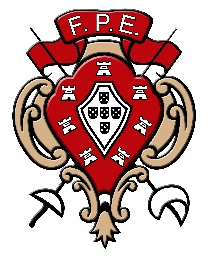 Nome Competição: ___________________________________	      FIE           CEE            OutroData da competição: ____/____/______ Local:_________________________________________Nome Atletas:  __________________________________________________________________								_________________________________________________________________________		_________________________________________________________________________Pedido de Licença FIE:                Sim              Não	Pedido de Licença CEE:               Sim             Não	Árbitro (Quando necessário):            Sim            Não	Responsável pela Inscrição: ______________________________________________________	Data do pedido: ____/____/______		Nota: - Após o pedido de inscrição se o atleta não participar deve apresentar documento válido de justificação- As multas de falta de participação serão de acordo com os regulamentos da FIE ou CEE		